Что понадобится для творчества? Двусторонняя цветная бумага для птички; Немного картона для лап; Двигающиеся глазки; Черный фломастер, клей, ножницы. Оригами птичка поэтапно Для работы понадобится бумага в форме квадрата любого желаемого размера.
Сложите бумагу в треугольник, соединив нижний уголок с верхним.
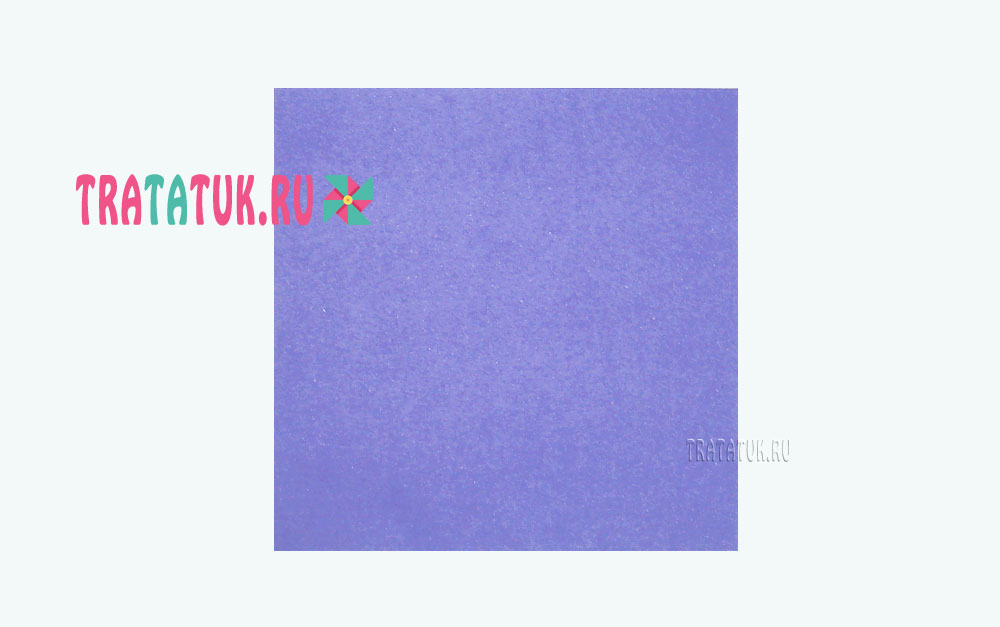 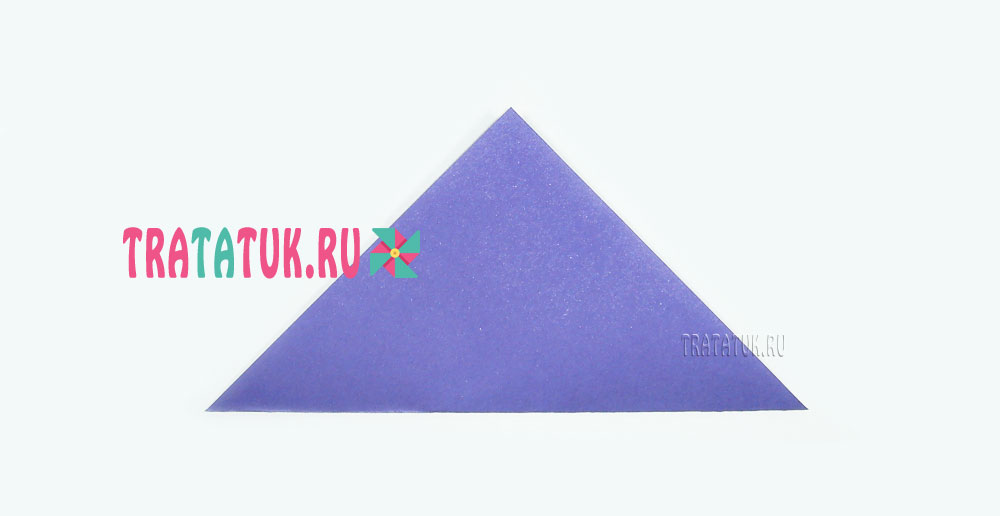 Потяните за правый уголок и установите его в верхнем уголке треугольника, загладьте сгиб сбоку.
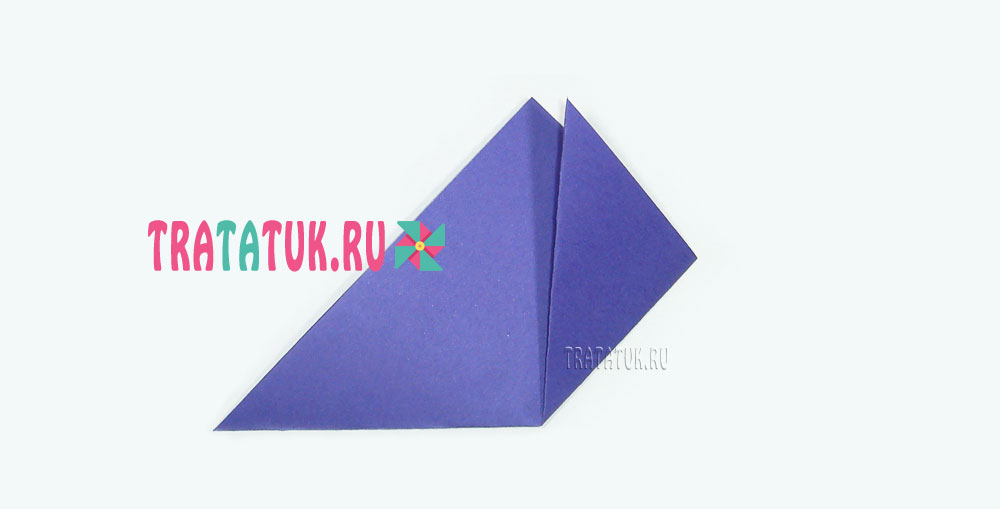 Проделайте такое же действие с левой стороны.

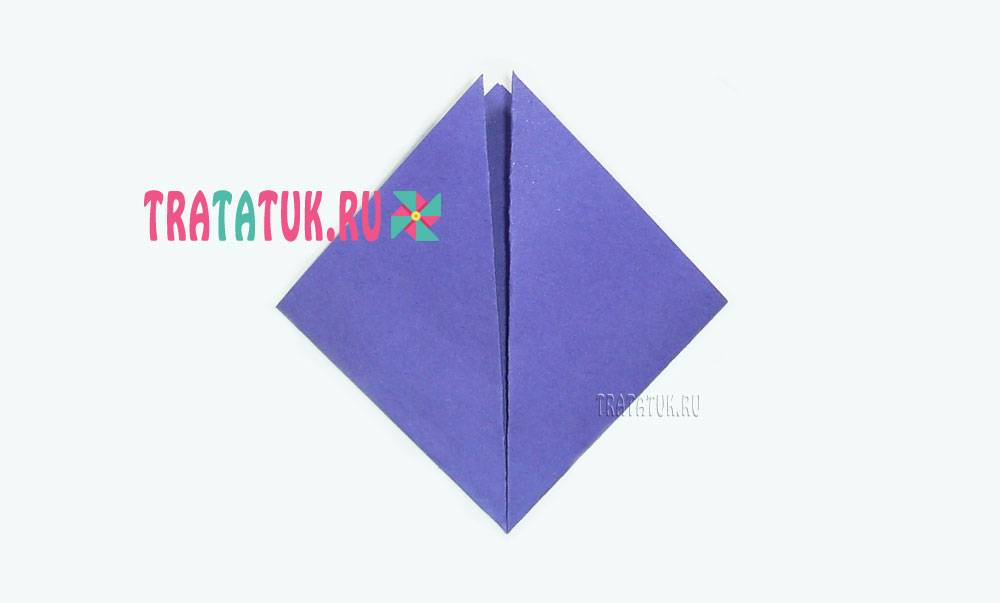 Загните небольшой уголок снизу и чуть побольше к середине – сверху.

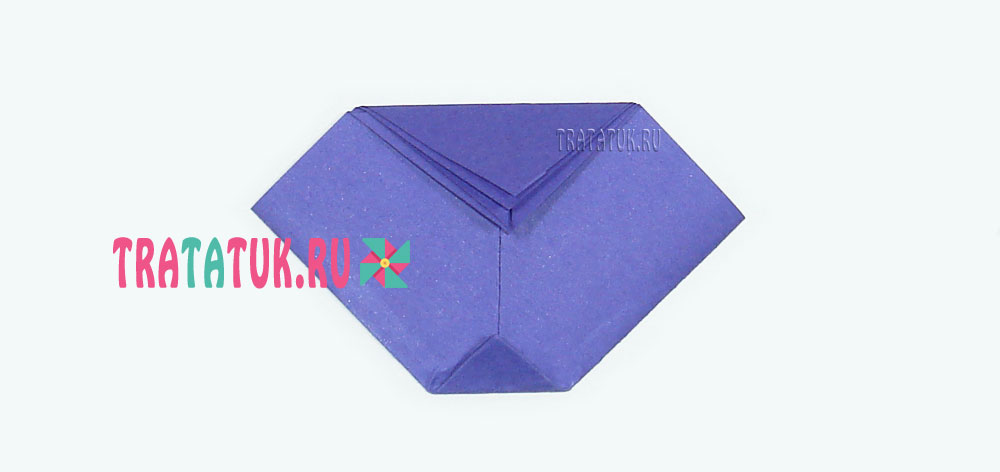 Переверните деталь на другую сторону. Опустите немного вниз два верхних уголка, получится широкий клюв оригами птички.
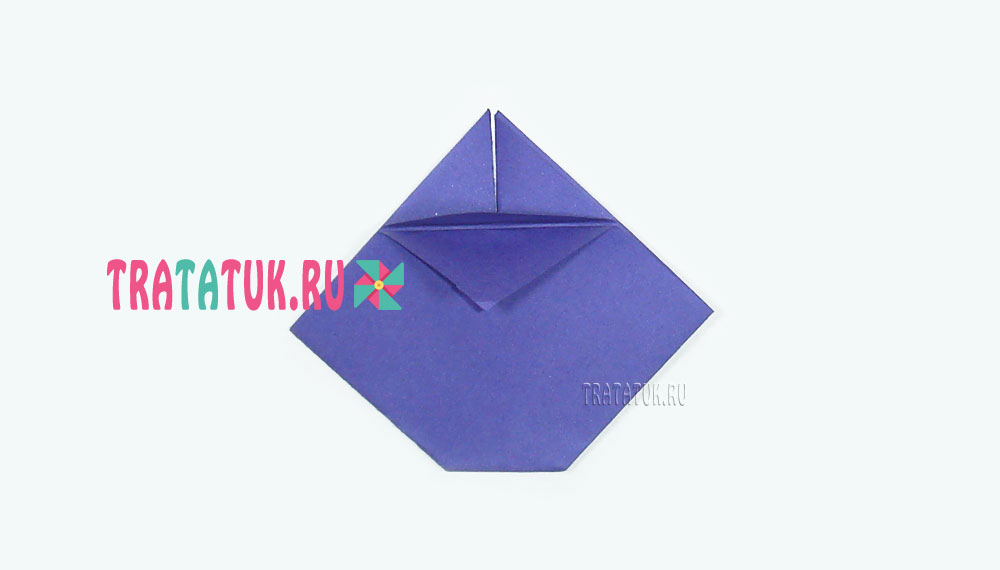 Загните по бокам уголки, чтобы сделать крылья, а сверху уголок обрежьте ножницами, сделав полукруг.
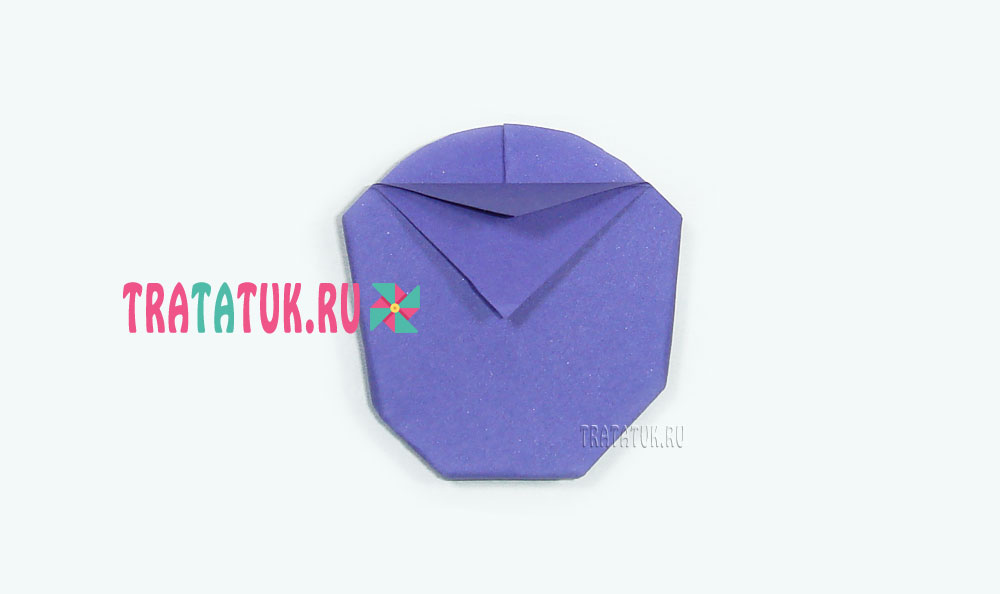 Вырежьте из картона лапы любой формы, можно даже простые треугольники, приклейте снизу. Добавьте глаза, нарисуйте некоторые штрихи фломастером – это перышки, ноздри, брови. Если нет глаз, их также можно нарисовать с помощью фломастера.

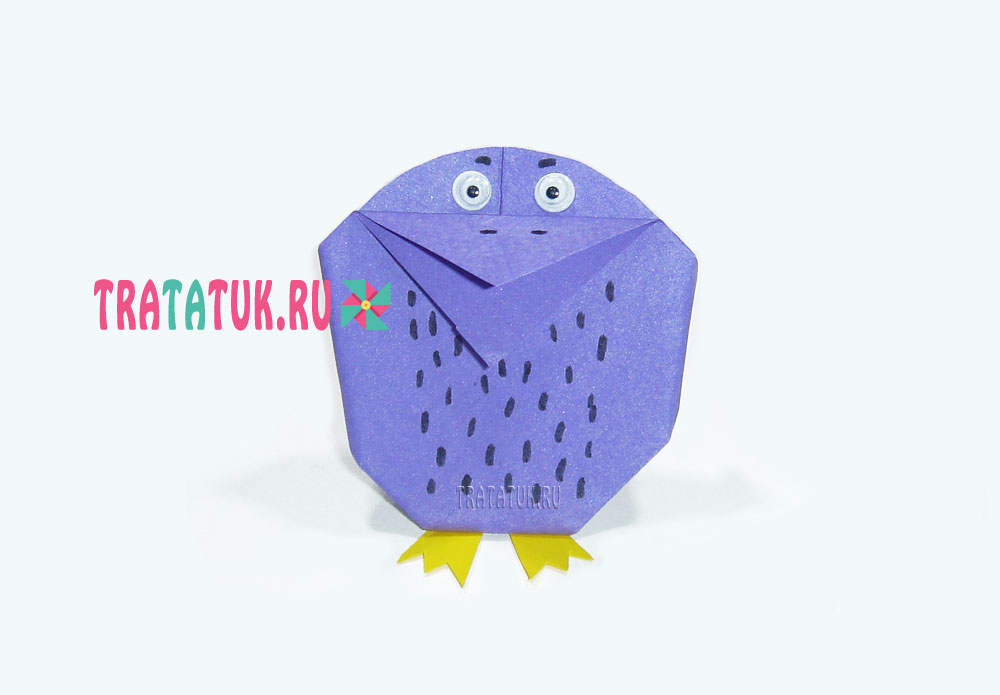 Все, оригами птичка готова.

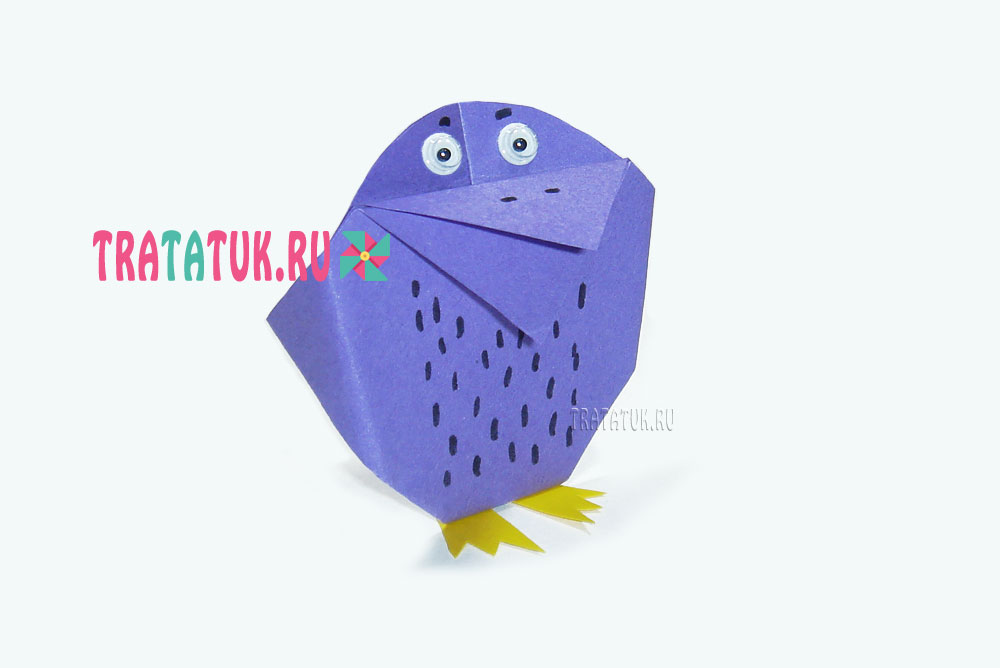 